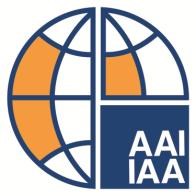 International Actuarial Association (IAA) Mortality Working Group8. ülés összefoglalóFokváros, Dél-Afrika, 2016. novemberA ’Mortality Working Group’ (MWG) novemberben ülésezett. 17 országból 21 tag valamint 9 megfigyelő vett részt. Ez a dokumentum összefoglalja a tárgyalt kérdéseket. Minden tanulmány és előadás megtalálható a dokumentum végén szereplő linkeken. Visszajelzéseit kérem ide kattintva küldje: QUESTIONNAIREAz MWG feladata a halandósággal és a hosszú élet kockázattal kapcsolatos információk és adatok kutatása, tanulmányozása és terjesztése. Ezek egy részét az MWG állította elő, míg más részei egyéb szervezetektől származnak. Célunk, hogy ezt az információt üléseink és weboldalunkon keresztül a világ minden táján elérhetővé tegyük aktuáriusok és más érdekelt felek számára, valamint, hogy további lehetőséget adjunk (például szemináriumok szervezésével) ezen információk terjesztésére.Az üléseken országjelentéseket szolgáltatunk: további részleteket a lenti csatolmányokban talál Ayse Arik ismertette a török népességen végzett kutatás módszertanát és eredményeit. Hans de Mik bemutatta a Holland Aktuárius Társaság új holland halandósági modelljét. A tanulmányt minden második évben frissítik. A modell átlag GDP feletti európai országok adatait is felhasználja a holland halandósági táblák meghatározásához. Al Klein áttekintést adott a legújabb iparági kutatásokról és megbeszélésekről a mortalitás területén az Egyesült Államokban.Brian Ridsdale tájékoztatott az Egyesült Királyságban folytatott kutatásokról. Jelenleg három multi-diszciplináris kutatás folyik a halandóság területén, és a SOA illetve a CIA az egyikben részt is vesz. Az ’Institute and Faculty of Actuaries’ egy globális nézőpontot szeretne kialakítani a fő kérdésekről az aktuárius tudományban és a kapcsolódó tudományágakban, és szívesen együttműködne más aktuárius társaságokkal bármilyen kutatási projektben.Hans Michael Overgaard: a ’Finance Norway’ az életbiztosítók és nyugdíjalapok által írt ágazatra kifejlesztette a K2013 halandósági táblát. A táblát jelenleg a megfigyelt halálozási tapasztalattal monitorozzák.Ermanno Pitacco: 2012-ben Olaszország a 10 évenkénti népszámlálási módszerről egy folyamatos metódusra váltott. A nyugdíjas halandósági tapasztalatot egy olasz aktuárius munkacsoport elemzi, hogy halandósági táblákat tudjanak előállítani a magán, állami és önfoglalkoztató csoportokra. A nyugdíjas halálozási előrejelzéseket 2040-ig tették közzé. Olaszország járadékos halálozási táblákkal is rendelkezik: az A1900-2020 táblák és az A62 táblák.Hiroshi Yamazaki: Japánban a biztosítótársaságoknak standard tartalékot kell képezniük a kötelezettségeikre. A ’Standard Mortality Table 2007’-et 2006-ban fogadták el, és 2007. áprilisa óta használják a standard tartalékszámítás alapjául. A ’Mortality Subcommittee’ évente felülvizsgálja a tábla alkalmasságát és jelent erről az FSA-nek. Tájékoztattak a következő négy jelenlegi MWG projekt előrehaladásáról:Biztosított / népesség / járadékos halálozási ráták összehasonlítása: nincs előrehaladásIdőskori halandóság: Al Klein. Az erről szóló kutatási tanulmány 2017-ben lesz prezentálva, ami be fogja mutatni az időskori halandóság számítási módszertanát valamit számos ország időskori halálozási rátáit. Halandósági ráták javulása időskorban: Sam Gutterman. A projekt jelentős kihívást jelent részben a kevés megbízható időskori adat miatt. A csapat háborús veteránok időskori halandósági rátáinak javulását elemezte az Egyesült Államokban. Kezdeti eredmények jelentős különbséget mutatnak a férfi és női mortalitási ráták javulása között, valamint úgy tűnik, a javulás lelassul nagyon idős korban. Sam szemléltette Japán, Svédország és Kanada halálozási rátájának javulásáról szóló eredményeket.Halandóság hosszú távú meghatározói: Al Klein. A munka a halandóság 11 kulcs meghatározójának leírására koncentrál. Ezek modellezése nincs tervben. A projekt várhatóan 2017-ben fejeződik be.Weboldal áttekintése és visszajelzés a Szerkesztő BizottságtólBrian Ridsdale jelezte, hogy az információs bázis már jól áll, és népszerűsíteni kellene a potenciális felhasználók körében. MWG MarketingKsenia Novikova áttekintést nyújtott az MWG jelenlegi erőforrásairól, hogy miért létezik a csoport, és hogyan lehetne az erőforrásokat marketing szempontból felhasználni. A munkacsoport korábbi üléseiről szóló dokumentumok számos nyelvre le lettek fordítva. Minden pdf és doc formátumú fordítást megtekintettek, de a legnagyobb látogatottság angol anyanyelvű országokból érkezett. A következő javaslatok kerültek megegyezésre:az anyagok szélesebb körű terjesztése más IAA aktuárius társaságok közöttMWG tevékenységének IAA-n belüli népszerűsítéseAz érdekődési körökről szóló kérdőív belekerült az összefoglaló dokumentumba az egyszerűbb kitöltés érdekébenIssues advisory groupMegegyezés született egy E-cigarettáról szóló tanulmány megjelentetéséről. Az elsődleges cél az e-cigarettával kapcsolatos megfontolások, szabályozások, stb. áttekintése lenne a különböző országokban. Egyik vizsgálandó dolog, hogy az aktuáriusok mivel tudnának hozzájárulni a jelenleg elérhető tudáshoz. Megegyezés született a kutatás kiterjesztéséről arra, hogy az egyes országok hogyan kezelik a marihuánát.Egyéb témákSam Gutterman tájékoztatott a ’Resources and Environment Working Group’ riportjáról, ami a klímaváltozás halandóságra gyakorolt hatásairól szól. Brian Ridsdale és Al Klein a ’Human Mortality Database’-ről tájékoztatott.Új tagjelöltek kérelme került elfogadásra: Algéria, Libanon, Oroszország, Ausztrália és Dél-Afrika.Paul Lewis bemutatta az új elnököt, Biran Ridsdale-t. Brian az MWG tagjai nevében megköszönte Paul munkáját az MWG felépítésében és a feladatok élvezetessé tételében. Három vendégelőadó volt jelen a fokvárosi ülésen:Emile Stipp a dél-afrikai ’Discovery Insurance Co’-tól a wellness programok mortalitásra és morbiditásra gyakorolt hatásáról tartott előadást. A cég jelentős jutalmakkal ösztönzi tagjait egészséges életmódra. Big data elemzésekkel a Discovery arra az eredményre jutott, hogy az ösztönzők hatására a tagok pozitívan változtatnak viselkedésükön, ami csökkenti a halandósági valamint a morbiditási rátákat, főként azokban az esetekben, ahol magas szintű volt az elkötelezettség és hosszú a programban töltött időtartam.John O'Brien, a ’Gen. Re.’ CMO-ja az e-cigarettákról és azok lehetséges halandósági hatásairól tartott előadást. Az e-cigaretta piaca gyorsan növekszik, és becslések szerint 2017-re 10 milliárd dollár lesz. Dr O’Brien azzal fejezte be az előadást, hogy az e-cigaretta kevésbé káros, mint a tradicionális dohányzás, de így is extra kockázatot jelent a mechanikai működési hiba és a számos mérgező vegyi összetevő. Ronald Richman a dél-afrikai idős-kori halandóságról tartott előadást, és, hogy hogyan lehet használható eredményeket elérni a korlátozott és rossz minőségű elérhető népességi adatokból úgy, hogy a népességi adatot a halálozási adatokból rekonstruálják, valamint korrigálják a születések és halálozások dátumok körüli halmozódását. 
Ez egy összefoglaló az MWG megbeszéléseiről. A teljes jegyzőkönyv, az előadások és tanulmányok az ülésről (illetve korábbi ülésekről) valamint az ülést összefoglaló dokumentum fordításai elérhetőek a következő linken (regisztráció nem szükséges): www.actuaries.org/mortalityupdates Kérem, tudassa velünk, mit gondol az összefoglaló dokumentumról. A rövid felmérés kitöltéséhez kattintson ide.A kérdések a következők (angol nyelven):Kérem írja meg az Ön számára leghasznosabb és/vagy legérdekesebb témákat az összefoglaló dokumentumban / a jegyzőkönyvben / csatolt tanulmányokban.Milyen nyelven olvasta az összefoglaló dokumentumot? Milyen témákat javasol, min dolgozhatna a ’Mortality Working Group’ a jövőben?Szeretne személyesen részt venni (hozzájárulni) az MWG valamelyik projektjében/tevékenységében? Amennyiben szeretne, kérem jelezze, melyik projekt/tevékenység érdekelné, valamint adja meg elérhetőségét (teljes név, szervezet, ország, email cím). Hivatkozások Mortality Working Group Information Base: http://www.actuaries.org/mortalityinfo IAA Mortality Working Group Updates:  www.actuaries.org/mortalityupdates TanulmányokLinkek az ülésen megvitatott tanulmányokhoz és előadásokhoz:MWG Long Term DriversMortality Improvement at Older AgesMortality Report in TurkeyNew Mortality Forecast NetherlandsThe 2016 Dark SideMWG US ResearchUK Mortality and Longevity Update PaperRevised – MWG UK Update PresentationCountry Report for ItalyCountry Report for JapanCountry Report for NorwayASSA REWG Mortality and Climate ChangeEngagement Impact on Health and MortalityE-Cigarette ReportSouth African Old Age MortalityMegjegyzés közelgő szemináriummal kapcsolatban: Kérem, látogasson el a ’Populations Issues Working Group’ és a ’Mortality Working Group’ közös szemináriumára 2017. április 18-án, Budapesten, egy nappal az IAA Council és Committee üléseinek kezdete előtt. A szeminárium a népességi, halálozási és hosszú élet kockázattal kapcsolatos ügyeket fogja érinteni. A szeminárium mindenki számára nyitott, regisztráció azonban szükséges. A napirend, regisztrációs információ valamint a szemináriumot illető további részletek az IAA weboldalán lesz elérhető. Érdeklődését az iaamwg@actuaries.org email címre jelezheti.International Actuarial Association | Association Actuarielle Internationale 99 Metcalfe Suite 1203 Ottawa, ON K1P 6L7  Canada  Tel: 1-613-236-0886 | Fax: 1-613-236-1386 secretariat@actuaries.org | www.actuaries.org 